POGLEDAJ MAČKU I GDJE SE NALAZI U ODNOSU NA VUNU. PROČITAJ ŠTO PIŠE ISPOD SVAKE SLIČICE I IZGOVORI NA GLAS. MOŽEŠ I TI OPONAŠATI MAČKU I GJDE SE ONA NALAZI. MOŽEŠ KORISTITI BILO KOJI PREDMET KOJI IMAŠ U KUĆI (NPR. KUTIJA, LEGO KOCKE, IGRAČKE, BILJEŽNICA, ITD…)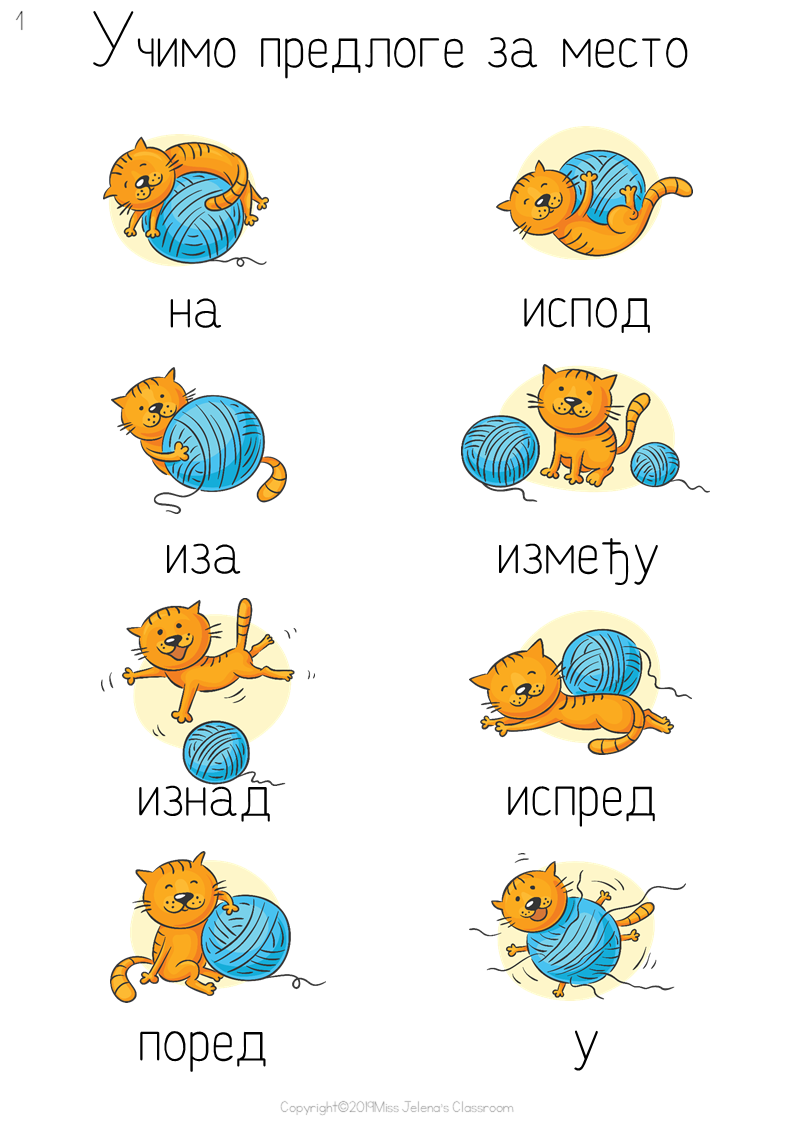 U BILJEŽNICU NACRTAJ SVOJU NAJDRAŽU IGRAČKU ILI PREDMET I TO OVIM PREDOSLIJEDOM:NACRTAJ IGRAČKU ISPOD STOLA.NACRTAJ IGRAČKU NA STOLU.NACRTAJ IGRAČKU PORED STOLA.NA OVIM LINKOVIMA SE NALAZE IGRE KOJE MOŽEŠ IGRATI KOD KUĆE SA SVOJIM RODITELJIMA I BRAĆOM I SESTRAMA: https://wordwall.net/resource/271121/orijentacija-u-prostoruhttps://wordwall.net/resource/184232/snalazim-se-u-prostoru